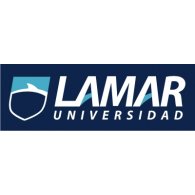 NOMBRE: Dania Alejandra Ponce VargasMATERIA: Química 1PROFESOR: Daniel RojasFECHA: 26 de abril del 2017Se conoce como tabla periódica de los elementos, sistema periódico o simplemente como tabla periódica, a un esquema diseñado para organizar y segmentar cada elemento químico, de acuerdo a las propiedades y particularidades que posea. Es una herramienta fundamental para el estudio de la química pues permite conocer las semejanzas entre diferentes elementos y comprender qué puede resultar de las diferentes uniones entre los mismos.